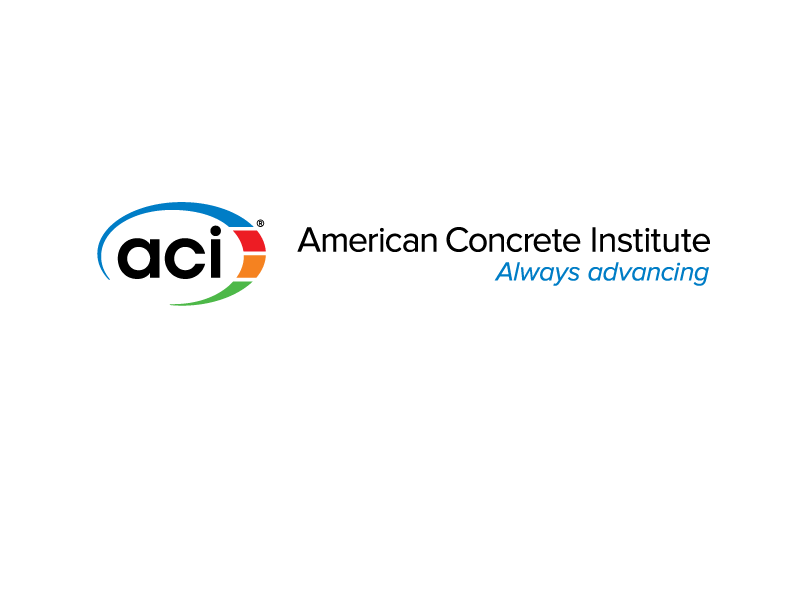 * NOMINATION FOR YOUNG MEMBER AWARD FOR PROFESSIONAL ACHIEVEMENT	                    Date  				Name of Candidate 													               Surname			First				InitialDate of Birth						(*Nominee must be 35 years of age or less at the                                         time the completed nomination form is received at               Month/Day/Year		 Headquarters. Students are ineligible for consideration of this award.) Education 	Employment	Business Address	ACI Activity—Chapter LevelACI Activity—National LevelNAME OF CANDIDATE									Service to the Advancement of the IndustryMajor Accomplishments(Evidence of Technical Competence, High Character and Integrity)  Include Top Authored Publications under this category.   MAXIMUM OF 10 ITEMS  1) 2) 3) 4) 5) 6) 7) 8) 9)10)Breadth of Influence(Examples of Mentoring Students and Young Professionals)Other Evidence of MeritProfessional Society Affiliation and Major ActivitiesNAME OF CANDIDATE									Honors Received Brief Citation: Please provide a brief statement on why this candidate should be nominated for the Young Member Award for Professional Achievement. This statement (A MAXIMUM OF 3 SENTENCES) will be the basis for the citation submitted to the Board of Direction and should be suitable for publication in the awards program booklet.  	THIS CITATION IS MANDATORY TO COMPLETE THE NOMINATIONSAMPLES OF PAST CITATIONS“for contributions to advancing the quality of concrete construction through technology transfer, and for the mentoring of younger colleagues and students”“for contributions to the education of students in the behavior of concrete, and for the organization of student activities”“for contributions to concrete technology, including technical publications, convention presentations, and service on ACI technical committees”“for service on ACI’s educational committees and contributions in advancing the goals and objectives of the Institute at the local and national levels”NAME OF CANDIDATE									Revised 4/20053/20094/2016